АДМИНИСТРАЦИЯ  СУСУМАНСКОГО РАЙОНАПОСТАНОВЛЕНИЕ	В соответствии с постановлением Администрации Сусуманского района от 13.10.2009 года № 336 «Об утверждении Порядка разработки районных целевых программ, их формирования и реализации на территории Сусуманского района» администрация Сусуманского района, на основании постановления Администрации Сусуманского района от 02.04.2013 г. № 104 «Об утверждении перечня районных целевых программ, предлагаемых к разработке», администрация Сусуманского районаПОСТАНОВЛЯЕТ:Утвердить районную целевую программу «Содействие переселению граждан, проживающих в населенных пунктах Сусуманского района» на 2014 год согласно приложению.2. Комитету по финансам (Самсонович С.З.) предусмотреть средства в размере 1100000,00 (один миллион сто тысяч) рублей на реализацию программы в бюджете муниципального образования «Сусуманский район» на 2014 год.3. Настоящее постановление вступает в силу после официального опубликования.И.о. главы Сусуманского района	             				            Н.Р. ЛебедеваРАЙОННАЯ ЦЕЛЕВАЯ ПРОГРАММА«Содействие переселению граждан, проживающих в населенных пунктах Сусуманского района на 2014 год» 2013 г.ПАСПОРТОбоснование необходимости принятия Программы          Прекращение деятельности градообразующих предприятий является главной проблемой Сусуманского района, в связи с последующим сокращением рабочих мест для большинства жителей населенных пунктов, являющихся работниками золотодобывающих предприятий и оттоком их в центральные районы страны. 	Необходимость создания программы продиктована экономическими и социальными реалиями. Вопрос расселения неперспективных поселков является особо важным, поскольку обеспечение жизнедеятельности одного пенсионера, инвалида или безработного обходится бюджету северных территорий в 2-3 раза дороже, чем в центральных районах страны. Ежегодные мероприятия по переселению граждан из населенных пунктов позволяют улучшить жилищные условия и качество жизни населения, а также предотвратить чрезвычайные ситуации в этих поселках.2. Основные цели и задачи Программы	Целью Программы является сокращение косвенных бюджетных расходов по обеспечению жизнедеятельности расселяемых населенных пунктов.Задача Программы оказание населению социальной помощи при переселении из населенных пунктов Сусуманского района.Индикаторы оценки эффективности и ожидаемые социально-экономические результаты реализации программных мероприятий	Настоящая Программа позволит улучшить жилищные условия и качество жизни граждан.Механизм реализации ПрограммыК категориям граждан, являющихся участниками данной Программы, относятся:инвалиды первой и второй групп;неработающие пенсионеры (более 1 года);безработные граждане, состоящие на учете в учреждении занятости населения Сусуманского района (более 1 года);граждане, проживающие в населенных пунктах, расположенных на межселенной территории Сусуманского района, а также в тех населенных пунктах, где отсутствуют коммунальные услуги.В рамках данной Программы гражданам, постоянно зарегистрированным  по месту жительства в населенных пунктах Сусуманского района, оказывается финансовая поддержка в виде:финансовой поддержки на приобретение жилья;оплаты транспортных расходов (проезд и провоз багажа), связанных с переездом на новое место жительства.	 Граждане, имеющие право на получение финансовой поддержки представляют на имя главы Сусуманского района следующий пакет документов: инвалиды первой и второй групп:1) заявление на оказание финансовой поддержки;	2) выписку из  финансового лицевого счета, подтверждающую постоянную регистрацию на территории Сусуманского района;3) копию документа, подтверждающего стойкую утрату трудоспособности (справка медико-социальной экспертизы);4) копию трудовой книжки;5) справку с места работы заявителя, трудоспособных  членов семьи, родителей, опекунов, подтверждающая наличие права на оплату проезда и провоза багажа при увольнении; 	6) справку из Магаданского областного государственного учреждения социальной поддержки и социального обслуживания населения ГКУ «Сусуманский социальный центр» об оплате проезда и провоза багажа;неработающие пенсионеры (более 1 года):1) заявление на оказание финансовой поддержки;	2) выписку из  финансового лицевого счета, подтверждающую постоянную регистрацию на территории Сусуманского района;3) копию трудовой книжки заявителя и всех трудоспособных членов семьи;4) копию пенсионного удостоверения;5) справку из ГУ Управления Пенсионного фонда РФ в Сусуманском районе Магаданской области об оплате проезда и провоза багажа; безработные граждане, состоящие на учете в Центре занятости населения (более 1 года):1) заявление на оказание финансовой поддержки;	2) выписку из  финансового лицевого счета, подтверждающую постоянную регистрацию на территории Сусуманского района;3) копию трудовой книжки заявителя и всех трудоспособных членов семьи;4) справку с последнего места работы заявителя и трудоспособных  членов семьи об использовании права на оплату проезда и провоза багажа при увольнении;5) справку из Магаданского областного государственного казённого учреждения «Центр занятости населения Сусуманского района», подтверждающую состояние заявителя на учете в качестве безработного;граждане, проживающие в населенных пунктах, расположенных на межселенной территории Сусуманского района, а также в тех населенных пунктах, где отсутствуют коммунальные услуги:1) заявление на оказание финансовой поддержки;	2) выписку из  финансового лицевого счета, подтверждающую постоянную регистрацию заявителя на территории Сусуманского района;3) копию трудовой книжки;4) копию пенсионного удостоверения;5) копию документа, подтверждающего стойкую утрату трудоспособности (справка медико-социальной экспертизы) (инвалиду);6) справку из Магаданского областного государственного учреждения социальной поддержки и социального обслуживания населения ГКУ «Сусуманский социальный центр» об оплате проезда и провоза багажа (инвалиду);7) справку из ГУ Управления Пенсионного фонда РФ в Сусуманском районе Магаданской области об оплате проезда и провоза багажа (пенсионеру);8) справку из Магаданского областного государственного казённого учреждения «Центр занятости населения Сусуманского района», подтверждающую состояние заявителя на учете в качестве безработного (безработному);9) справку с последнего места работы заявителя и трудоспособных  членов семьи, подтверждающую наличие права на оплату проезда и провоза багажа при увольнении.	Кроме вышеуказанных документов, при необходимости  могут быть затребованы иные документы (свидетельство о браке, свидетельство о расторжении брака, документы об опеке и т.д.).	 Граждане, имеющие право на получение финансовой поддержки, при представлении копий документов должны иметь при  себе их оригиналы, а также  паспорт, свидетельство о рождении, СНИЛС, ИНН.Размер финансовой поддержки определяется комиссией по рассмотрению заявлений граждан по предоставлению адресной материальной помощи, оформляется протоколом и составляет:- на приобретение жилья - не более 200 (двести) тысяч рублей на семью, с учетом стоимости оформления договора купли-продажи жилого помещения, в соответствии с нормативно  правовыми актами РФ, кроме услуг нотариуса;- на оплату проезда – по фактическим расходам;- на оплату провоза багажа – по фактическим расходам, но не более стоимости:- контейнерной отправки не более пяти тонн груза на семью по тарифам, предусмотренным для перевозок железнодорожным и водным транспортом, а также, автомобильным транспортом на территории Магаданской области;- отправки почтовой связью общего пользования посылок общим весом не более 300 кг на семью;- провоза воздушным транспортом багажа общим весом не более 300 кг на семью, вне зависимости от количества багажа, разрешенного для бесплатного провоза по билету.Финансовая поддержка на приобретение жилья предоставляется гражданам, не имеющим жилья в других населенных пунктах области. Финансовая поддержка  предоставляется администрацией Сусуманского района  в безналичной форме, при заключении договора о взаимных обязательствах (приложение №1).	Финансовая поддержка для приобретения жилого помещения подтверждается администрацией Сусуманского района гарантийным письмом (приложение № 2), либо выделением муниципального жилья в любом из населенных пунктов Сусуманского района в соответствии с заключенными соглашениями с поселениями. Выплата финансовой поддержки производится в безналичном порядке  на счет продавца жилого помещения в течение 15 банковских дней с момента предоставления в администрацию Сусуманского района договора купли-продажи, заключенного в установленном порядке.	В случае выделения муниципального жилья площадь предоставляемого жилья  определяется в соответствии с действующими нормативно-правовыми актами РФ, Магаданской области, Сусуманского района и муниципальных образований района. Муниципальное жилье предоставляется гражданам для постоянного проживания в любом населенном пункте Сусуманского района по договору социального найма между  нанимателем (переселяемым гражданином)   и  потенциальным наймодателем, либо лицом им уполномоченным. 	Для возмещения расходов на приобретение жилья заявитель предоставляет договор купли-продажи, свидетельство о государственной регистрации на недвижимое имущество, либо документ, подтверждающий сдачу договора купли-продажи на регистрацию в Управление федеральной службы государственной регистрации, кадастра и картографии по Магаданской области и Чукотскому автономному округу, и выписку из финансово-лицевого счета, подтверждающую снятие с регистрационного учета всех членов семьи.Финансовая поддержка для оплаты расходов на проезд и провоз багажа предоставляется гражданам при наличии данного права.	Финансовая поддержка для оплаты расходов на проезд и провоз багажа осуществляется на основании дополнительно предоставляемых заявителем документов, о понесенных затратах на проезд и провоз багажа; выписки из финансово-лицевого счета, подтверждающей снятие с регистрационного учета заявителя и всех членов семьи; банковских реквизитов.Финансовая поддержка  для оплаты расходов на проезд и провоз багажа предоставляется администрацией Сусуманского района  в безналичной форме, путем зачисления на счет получателя либо организации оказывающей данные услуги.Прием, формирование документов в дело, предоставление их в комиссию, подготовку проекта договора о взаимных обязательствах, проекта гарантийного письма, проекта распоряжения о перечислении денежных средств, их учет и передачу в управление по учету и отчетности администрации Сусуманского района, управление по организационной работе и взаимодействию с органами местного самоуправления осуществляет отдел архитектуры и градостроительства администрации Сусуманского района.Комиссия по рассмотрению заявлений граждан по предоставлению адресной материальной помощи, принимает решение об оказании или отказе в финансовой поддержке её вид, размер, составляет и оформляет протокол.Документы, представленные для выплаты  финансовой поддержки, направляются и хранятся в управлении по учету и отчетности администрации Сусуманского района.Документы граждан, получивших отказ комиссии по рассмотрению заявлений граждан по предоставлению финансовой поддержки, хранятся в управлении по организационной работе и взаимодействию с органами местного самоуправления.Система программных мероприятийПриложение № 1ДОГОВОРо взаимных обязательствах при оказании финансовой поддержки на приобретение жилого помещения  за счет средств бюджета муниципального образования «Сусуманский район» г. Сусуман                                                                                                        «____» ________________ 2014 года        Администрация Сусуманского района Магаданской области, в лице  главы  Сусуманского района Куршева Александра Михайловича,  действующая на основании Устава,  именуемая  в  дальнейшем  АДМИНИСТРАЦИЯ,  с  одной  стороны, и гражданин  ____________________________________________,                                                                                                                                                                                                                (фамилия, имя, отчество, дата рождения)паспорт __________________, выдан ____________________________________________________________,                                           (серия, номер)                                                                                                                                             (кем)_______________, проживающий по адресу:_______________________________________________________          (когда)и члены его  домохозяйства:1) _____________________________________________________________________________(Ф.И.О., дата рождения, данные паспорта или свидетельства о рождении)___________________________________________________________________________________________________________________________________________________________ (регистрация по месту жительства, указать адрес)2)____________________________________________________________________________(Ф.И.О., дата рождения, данные паспорта или свидетельства о рождении)___________________________________________________________________________________________________________________________________________________________ (регистрация по месту жительства, указать адрес)3)____________________________________________________________________________(Ф.И.О., дата рождения, данные паспорта или свидетельства о рождении)___________________________________________________________________________________________________________________________________________________________ (регистрация по месту жительства, указать адрес)именуемый в дальнейшем ГРАЖДАНИН, с другой стороны, заключили настоящий Договор о нижеследующем.Предмет договораАДМИНИСТРАЦИЯ выделяет финансовую поддержку на приобретение жилого помещения (выдает гарантийное письмо) ГРАЖДАНИНУ, проживающему по адресу: _____________________________. Если ГРАЖДАНИН проживает в жилом помещении по договору социального найма, он обязан расторгнуть указанный договор, если же жилое помещение принадлежит ГРАЖДАНИНУ на праве личной  собственности, то он передает его по договору мены в Комитет по управлению муниципальным имуществом муниципального образования «Сусуманский район».Обязательства сторон2.1.  Администрация обязуется:2.1.1. Оказать финансовую поддержку ГРАЖДАНИНУ _____________________________________________                                                                                                                                                                                                                            (фамилия, имя, отчество)на приобретение жилого помещения для его семьи, состоящей из  _____ чел. 2.1.2. Перечислить средства финансовой поддержки в безналичном порядке на счет продавца жилого помещения в течение 15 дней с момента предоставления в администрацию Сусуманского района договора купли-продажи, заключенного в установленном порядке в соответствии с законодательством РФ.2.2.  Гражданин обязуется:2.2.1. Заключить договор купли–продажи жилья с физическим или юридическим лицом.2.2.2. Предоставить в срок до _________2014 г. в Администрацию Сусуманского района  договор купли–продажи жилья, свидетельство о государственной регистрации права на недвижимое имущество либо документ, подтверждающий сдачу договора купли-продажи в Управление федеральной службы государственной регистрации, кадастра и картографии по Магаданской области и Чукотскому автономному округу, и выписку из финансово-лицевого счета, подтверждающую снятие ГРАЖДАНИНА и членов его семьи с регистрационного учета.2.2.3. В случае превышения стоимости приобретаемого жилого помещения финансовой поддержки, указанной в гарантийном письме, в договоре купли-продажи жилого помещения должно быть оговорено об уплате продавцу жилья ГРАЖДАНИНОМ дополнительных средств. 2.2.4. В течение  30 дней со дня предъявления в Администрацию Сусуманского района договора купли-продажи сдать жилое помещение, занимаемое ГРАЖДАНИНОМ и членами его семьи по договору найма, аренды, права собственности по адресу: _________________________________________________________.Права сторонСтороны вправе требовать исполнения обязательств по настоящему Договору. Ответственность сторонСтороны несут ответственность за неисполнение или ненадлежащее исполнение своих обязательств по настоящему Договору в соответствии с действующим законодательством РФ.В случае отказа ГРАЖДАНИНА и членов его семьи, получивших финансовую поддержку для приобретения жилого помещения, сдать указанное в п.2.2.4 жилое помещение и выехать по месту приобретенного жилого помещения, настоящий договор подлежит расторжению на основании ст.450 ГК РФ с последующим возвратом жилого помещения, приобретенного за счет средств муниципального образования «Сусуманский район», предусмотренных на реализацию районной целевой программы «Содействие в переселении граждан, проживающих в населенных пунктах Сусуманского района на 2014 год», с уплатой неустойки за время пользования денежными средствами согласно ст. 395 ГК РФ. Несоблюдение установленных Законом требований о государственной регистрации договора купли-продажи влечет его недействительность.  5. Дополнительные условия           5.1. Договор составлен в двух экземплярах, которые имеют одинаковую юридическую силу.  5.2. Любые изменения и дополнения к настоящему Договору оформляются дополнительными соглашениями, являющимися неотъемлемой частью Договора.5.3. Договор может быть расторгнут досрочно по соглашению сторон, либо по основаниям, предусмотренным действующим законодательством.5.4. Договор может быть расторгнут в одностороннем порядке в случае неисполнения ГРАЖДАНИНОМ обязательств, предусмотренных в п.2.2.5.4. Настоящий  Договор вступает в силу с момента его подписания обеими сторонами  и действует до полного    исполнения обязательств.6. Адреса и реквизиты сторонПриложение № 2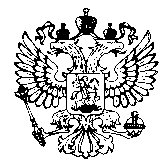 АДМИНИСТРАЦИЯ  СУСУМАНСКОГО  РАЙОНА686314 Магаданская обл., г. Сусуман, ул. Советская, 17. Телеграф: Сусуман, Магаданской,  Сусуманского.Счет № 40204810900000000020 в ГРКЦ ГУ Банка России по Магаданской области г.Магадан, ИНН 4905001400, БИК 044442001                                         Телефон 2-20-25. Факс: 2-20-25; 2-25-19. e-mail  ssmadm@mail.ruот_____________ № ______ГАРАНТИЙНОЕ  ПИСЬМОНастоящее гарантийное  письмо выдано__________________________________________________(фамилия, имя, отчество)(состав  семьи      чел.)  житель_____________________                                  (количество членов домохозяйства)                                        (указать поселок)Сусуманского района Магаданской области в том, что администрация  Сусуманского района гарантирует оплату на приобретение  жилого помещения в сумме ______________________ за счет средств муниципального образования «Сусуманский район», предусмотренных на реализацию районной целевой программы «Содействие переселению граждан, проживающих в населенных пунктах Сусуманского района на 2014 год».               Гарантированная сумма будет перечислена на счет продавца  жилого помещения при условии предоставления гр.____________________________                                                                                                                                                                    (Ф.И.О.)в администрацию Сусуманского района договора купли-продажи, заключенного в установленном порядке в соответствии с законодательством РФ и свидетельства о государственной регистрации права на недвижимое имущество либо документа, подтверждающего сдачу договора купли-продажи на регистрацию в Управление федеральной службы государственной регистрации, кадастра и картографии по Магаданской области и Чукотскому автономному округу.Срок действия гарантийного письма до _________________ года.Глава Сусуманского района                                                         А.М. КуршевОт  24.06.2013 г.                               № 228г. СусуманО районной целевой программе «Содействие переселению граждан, проживающих в населенных пунктах Сусуманского района на 2014 год»Утвержденапостановлением администрации Сусуманского района от   24.06.2013 г. № 228Наименование программы«Содействие переселению граждан, проживающих в населенных пунктах Сусуманского района» на 2014 год»  (далее – Программа)Основание для разработки ПрограммыПостановление администрации Сусуманского района от 02.04.2013 г. № 104 «Об утверждении перечня районных целевых программ, предлагаемых к разработке»Заказчик ПрограммыАдминистрация Сусуманского района Разработчик ПрограммыОтдел архитектуры и градостроительства администрации Сусуманского районаОтветственный исполнитель ПрограммыАдминистрация Сусуманского района Исполнители ПрограммыОтдел архитектуры и градостроительства администрации Сусуманского района, Управление по учету и отчетности  администрации Сусуманского районаЦели, задачи  и ожидаемые конкретные результаты Программы - сокращение косвенных бюджетных расходов по обеспечению жизнедеятельности расселяемых населенных пунктов; Объем и источники финансирования Программы1 100 000,00   (один миллион сто тысяч) рублейБюджет муниципального образования «Сусуманский район»  на 2014 годСроки реализации Программы2014  годСистема организации контроля за исполнением ПрограммыКонтроль за исполнением Программы осуществляется  в соответствии с постановлением администрации Сусуманского района от 13.10.2009 года № 336 «Об утверждении Порядка разработки районных целевых программ, их формирования и реализации на территории Сусуманского района»№ п/пНаименование показателя2010 г.2011 г.2012 г.1Количество  семей принявших участие в Программе1122.Запланировано средств (тыс.руб.)500,0500,0500,03.Освоено (тыс.руб.)51,4150,0200,0№ п/пНаименование индикатораЕд. изм.2014 г.1Количество семей улучшивших жилищные условиякол-во5№ п/пНаименование мероприятияСрок реализацииИсполнительПотребность в финансовых средствах (тыс.руб.)№ п/пНаименование мероприятияСрок реализацииИсполнительвсего2014 г.123451Предоставление пакета документов, для получения финансовой помощив течение годаГраждане, участники Программы2Рассмотрение заявлений граждан комиссиейв течение годаАдминистрация Сусуманского районаза счет средств основной деятельности3Подготовка распоряжения и направление документов на оплату в течение годаОтдел архитектуры и градостроительства администрации Сусуманского районаза счет средств основной деятельности4Перечисление денежных средств на счет продавца жилого помещениядо 25.12.2014 г.Управление по учету и отчетности администрации Сусуманского района.1 100,05Отчетность об использовании денежных средствежегодно, до 30.12.2014 г.Управление по учету и отчетности администрации Сусуманского района.за счет средств основной деятельностиАДМИНИСТРАЦИЯ:686314, Магаданская область,г. Сусуман, ул. Советская, 17 Глава  Сусуманского района_________________________ А.М. КуршевГРАЖДАНИН:____________________________________                                                  (Ф.И.О. и дата рождения)Паспорт_______________, выдан ______________________________________________________(паспортные данные)______________________________________________(регистрация по месту жительства, указать адрес)Подпись____________________________Члены семьи:____________________________________________________________________                                                  (Ф. И. О., дата рождения)Паспорт____________________________   (паспортные данные) __________________________________ (регистрация по месту жительства, указать адрес)Подпись__________________________________________________________________________________(Ф. И. О. и дата рождения)______________________________________________________(паспортные данные)____________________________________________________(регистрация по месту жительства, указать адрес)Подпись____________________________